Interdisciplinary UnitSecond Grade Unit 120115-2016Concept: ChangeEssential Question:  How and why do things change over time?Deepening Questions:How do communities change over time?What are the properties of solids, liquids, and gases?What causes changes in properties of matter?What makes a character interesting?What are some reasons characters might change how they think or act in a story?What are the weather changes in my local community?What are different major weather events around the world?Are there ways people can predict weather changes?Suggested Trade Book ResourcesThe Little House by Virginia Burton (Lexile: 890)The House on Maple Street by Boon Pryor (Lexile: 650, GR: M)The Oxcart Man by Donald Hall and Barbara Cooney (Lexile: 1130, GR: K)Bartholomew and the Oobleck by Dr. Seuss (Lexile 500)What Is the World Made Of? All About Solids, Liquids, and Gases  by Kathleen Weidner Zoehfeld (Lexile: 560, GR: K)From Wax to Crayon by Robin Nelson (Lexile: 370, GR: K)Stellaluna by Janell Cannon (Lexile: 550, GR: N)Frog and Toad All Year by Arthur Lobel (Lexile: 300, GR: K)The Recess  Queen by Alexis O’Neill (Lexile: 450)The Cloud Dance by Thomas Locker (Lexile: 490, GR: N)Moonbear’s Shadow by Frank Asch (Lexile: 580, GR: J)What Makes a Shadow? by Clyde Robert Bulla (Lexile: 220, GR: L)Scholastic News Science Reader: Plants for Grade 2Flip, Float, Fly: Seeds on the Move By JoAnn Early Macken,(Lexile: 650)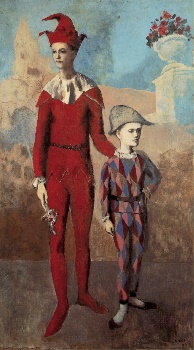 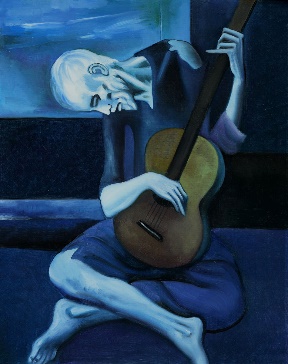 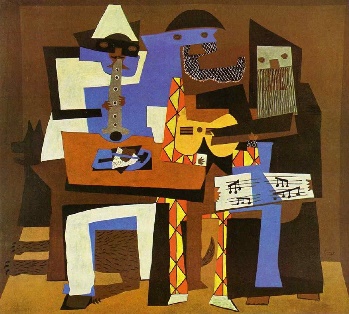 Hook: Pablo PicassoThe Old Guitarist (blue period)Acrobate et jeune (rose period)Three Musicians (cubism)Investigate why Picasso’s art (style, choice, selection) changed over the course of his life.Pablo Picasso movie on brainpop: https://jr.brainpop.com/artsandtechnology/art/pablopicasso/preview.weml Slideshow here: http://www.slideshare.net/ShariSteinJackson/pablo-picasso-for-kindergarten SECTION 1: Deepening Question: How do communities change over time?*HMH Chapter 4, Lesson One Review Past, Present FutureWhat is a CommunityOur School Community (establishing school rules and classroom rules)Introduction to CommunitiesCommunity Web:  Brainstorm ideas that students have about communityVideo on Communities: http://schoolmediainteractive.com/view/object/video/CDFE7C029C4B81224D78F406576D5440Urban, Suburban, RuralRead The Little House  by Virginia BurtonCreate a Flap Book: http://www.thepolkadottedteacher.com/2011/11/pinnacle-unit-communities-of-today-and.htmlCountry Mouse and City Mouse: http://www.storyit.com/Classics/Stories/citycountrymouse.htmVenn Diagram of two of the types of communitiesWhat makes up a community?Citizens in a CommunityGood CitizenshipPeople in a Community “Who are the people in your neighborhood?” http://learningtogive.org/lessons/unit60/lesson3.htmlCreate a class book about the members of a neighborhood, their role and responsibilities Make signs that would be helpful to your local communityBrief (will cover in Unit 4) Local Governments (mayor, town council, alderman, etc.)Larry the Lion is Loose activity: http://s343660525.onlinehome.us/pdf/1.3.1%20ELM%20Larry%20the%20Lion%20is%20Loose%20simulation.pdfCommunity MuralReview our Local CommunityCreate a web showing their understanding of the local communityMap of the local communityCommunity Travel Brochure (attachment)Heroes in a local communityOur Community’s HistoryBook: The House on Maple StreetCreate a timeline of local community historyCommunity Virtual MuseumCommunity ChangeWhat Causes Communities to Change?TPT unit ($4): https://www.teacherspayteachers.com/Product/Communities-and-How-They-Change-Over-Time-719051 Read The Ox Cart ManOx Cart order the year (attachment)PERFORMANCE TASK: Narrative: Write a friendly letter.  Students will write a letter to someone in the community who they learned about and who has made a positive difference in their community.SECTION 2: MATTERStates: Illinois, Minnesota, Indiana, Wisconsin (NOT: Missouri, Ohio) ***Michigan-only physical properties and mixturesDeepening Questions:What are the properties of solids, liquids, and gases?What causes changes in properties of matter?*NGSS Unit on Matter (EXCELLENT)Ideas here: http://shenanigansinsecond.blogspot.com/2013/04/as-matter-of-fact-new-unit.htmlWhat is MatterHook for unit: read Read Bartholomew and the OobleckOobleck experiment (attachment)Properties of MatterObservable PropertiesFloat or Sink activity (attachment)Describing MatterProperties of Matter anchor chart: http://allsmilesin2ndgrade.blogspot.com/2013/09/properties-of-matter-anchor-chart.html States of MatterStates of Matter sort (attachment)Everything matters game (attachment)Hula Hoop activity-students stand in hula hoop to demonstrate moleculesSolidsProperties of solidsComparing solids close reading passage (attachment)xWays to measure solidsLiquidsProperties of LiquidsLiquids race activity (attachment)Ways to measure liquidsGasesProperties of GasesMeasuring Gases (wind and air)Comparing States of MatterMatter Matching (attachment)Objects in 3 different states: http://fitkidsclub.blogspot.com/2012/06/clubhouse-truth-preschool-science.htmlScroll down for ideas: http://shenanigansinsecond.blogspot.com/2013/03/chicks-eggs-matter-more.html  (TPT Unit $12: https://www.teacherspayteachers.com/Product/As-a-Matter-of-Fact-A-Matter-Study-Including-11-Lessons-Engaging-Experiments-641340)Change in Matter Physical Changes vs. Chemical ChangesColorful Crayons close reading passage (attachment)How Crayons are Made: From Wax to Crayon  by Robin Nelson, see the process here: http://www.sciencechannel.com/tv-shows/how-its-made/videos/how-its-made-how-crayons-are-made.htm.   Create your own crayons (melt crayons in the microwave: http://thechaosandtheclutter.com/archives/ice-cube-tray-crayons/)  and attach to bookmark (It’s going to be a colorful year-attachment)Changes of StateOnline games: http://interactivesites.weebly.com/matter-chemical--physical.htmlPerformance Task: Writing activity: STEM Activity:  Create a superhero/heroine with special powers such as freezing, squeezing, melting, tearing, dissolving, etc.  Then create a comic strip showcasing the unique power of the superhero/heroine.  Include details of how the superhero/heroine uses the superpowers to change 3 different types of matter.MixturesMaking mixtures (attachment)SECTION 3: Character Traits and Character ChangeStates: allDeepening Questions:What makes a character interesting?What are some reasons characters might change how they think or act in a story?https://www.teacherspayteachers.com/Product/Character-Traits-544978Stellaluna unit (TPT $7.50): https://www.teacherspayteachers.com/Product/Stellaluna-A-Common-Core-Book-Study-471747Activities demonstrated here: http://aroundthekampfire.blogspot.com/2012/11/stellaluna-some-sugar-freebie.htmlAll About Bats close reading passage (attachment)Identifying CharacterMain Character(s)Secondary CharactersInside/Outside Character TraitsGet to Know Your Character (attachment)Character Traits and MapUnderstanding Characters In and Across TextsCharacters point of viewComparing Characters within texts Read the book Frog and Toad All Year by Arthur Lobel (“The Garden” can be reserved for this unit’s section on Plants.)Frog and Toad Character Traits sort (attachment)*possibly bring in information texts on Frogs and Toads (relate back to story)Comparing Characters across textsHow Characters ChangeChanges Over Time worksheet (attachment)Read the book The Recess Queen by Alexi O’Neill.  Complete Mean Jean character change paper (attachment)A Bad Case of the Stripes: http://ayearofmanyfirsts.blogspot.com/2013/01/a-bad-case-of-stripes-book-nook.html My Character Traits (looking at who I am and who I want to be)Character Trait Frames: http://adventuresofroom129.blogspot.com/search?updated-max=2011-05-17T17:00:00-07:00&max-results=7 SECTION 4: Weather ChangesStates: Minnesota, Indiana, Ohio, Wisconsin (Michigan-precipitation and states of matter) NOT: Illinois, MissouriDeepening Questions:What are the weather changes in my local community?What are different major weather events around the world?Are there ways people can predict weather changes?General Weather TermsTemperaturePrecipitation (Types of Precipitation-rain, snow, hail)WindLearning about Weather with QR codes:  http://soaringthroughsecond.blogspot.com/2014/04/learning-all-about-weather-with-qr.html?utm_source=feedburner&utm_medium=email&utm_campaign=Feed:+SoaringThroughSecondGrade+(Soaring+Through+Second+Grade)Tools for Measuring WeatherThermometerRain GaugeAnemometerWeather VaneMake a weather vane: http://buggyforsecondgrade.blogspot.com/2012/04/weather.htmlThe Water CycleStates of the Water CycleWater Cycle cut and paste (attachment)Illustrating and Describing the Water CycleChanges in WeatherScholastic Weather watch: http://teacher.scholastic.com/activities/wwatch/ Types of CloudsRead the book The Cloud Dance by Thomas LockerClouds in Shaving Cream: http://collaborationcuties.blogspot.com/2012/10/fun-with-weather-and-clouds.html  Types of Clouds graphic organizer (attachment)What are Clouds made of (attachment)Severe Weather (thunderstorms, tornadoes)After the Storm writing activities (attachment)Rainbow close reading passage (attachment)Predicting StormsMeteorologist activities (attachment)Four SeasonsChange in seasonsSection 5: Changes in the SkyStates: Indiana, Wisconsin (NOT: Illinois, Michigan, Minnesota, Missouri, OhioWhat Causes Day and Night RotateAxisWhy Seasons HappenOrbitShadowsMeasuring ShadowsMake a sun dial: http://munchkinsandmayhem.blogspot.com/2013/03/paper-plate-sun-dial.html?m=1How the Moon moves through the skySeven day moon tracker (attachment)Shape of the MoonMoon phases mini-book (attachment)Section 6: PlantsStates- Illinois, Michigan, Minnesota, Indiana (NOT: Missouri)(Ohio-only needs of living things)Deepening Question:How do plants grow and change?Plants and Seeds (TPT $10): https://www.teacherspayteachers.com/Product/Life-Cycle-of-Plants-Thematic-Unit-Interactive-Science-Notebook-or-Portfolio-1141940 What Living Things NeedWhat Do Plants Need? Experiment (attachment)How Plants Make FoodPlants Make New PlantsParts of a PlantParts of a Plant power point (attachment)Parts of a plant science notebook (attachment)Seeds Power Point (attachment)Life Cycle of a PlantFast Plants-website that offers plants for sale that grow in under a month: http://www.fastplants.org/index.php ***STEM: (Measurement will be in Unit 3 but can be moved here.)Observing Plant GrowthPlant observation daily log (attachment)Dispersing SeedsRead the book Miss Rumphius by Babara Cooney (free at wegivebooks.org)Response Sheet-“How would you make the world more beautiful?” (attachment)Seeds on the Move: http://betterlesson.com/lesson/621839/seeds-on-the-move-interactions-and-energyWebsite demonstrating different ways: http://www2.bgfl.org/bgfl2/custom/resources_ftp/client_ftp/ks2/science/plants_pt2/dispersal.htm Inherited TraitsHow do plants surviveDifferent Types of PlantsPeople and PlantsPlants We Use (food, clothing)Plants and Healthy AirPlant FossilsSection 7: Math Operation StrategiesStates: allDeepening Question:How does addition and subtraction change the value of a number?Why do I sometime need to change my additional/subtraction strategy?How does recognizing number patterns help me to identifying the right problem solving strategy?My Math: Chapter 1 Addition propertiesCount on to AddDouble and Near DoublesSlides and numbers adding doubles (attachment)Make 10Add three numbersWrite a number sentence (problem solving strategy)Count back to subtractSubtract all and subtract zeroUse double to subtractRelate addition and subtractionMissing addendsFact familiesTwo-step word problemsMy Math: Chapter 2- Number PatternsSkip count on a hundreds chartSkip count by 2’s, 5’s, and 10sSkip Counting (attachment)Find a pattern (problem solving strategy)Repeated additionRepeated addition with arraysEven and odd numbersSums of equal numbersSection 8: Adding and Subtracting 2-digit numbers*This section may be extended into unit 2.States: allReview place value (not in My Math but needed to understand chapters)Identifying ones and tensModels of numbers with ones and tensMy Math: Chapter 3-Add Two-Digit NumbersSpin Me Round double digit addition (attachment)_Take apart tens to addRegroup ones as tensAdd to a two-digit numberAdd two-digit numbersRewrite two-digit additionAdd three and four two-digit numbersMake a model (problem solving strategy)My Math: Chapter 4-Subtract Two-Digit NumbersTwo-digit fact familiesTke apart tens to subtractRegroup a ten as onesSubtract from a two-digit numberSubtract two-digit numbersRewrite two-digit subtractionCheck subtractionWrite a number sentence (problem solving strategy)Two-step word problems